درخواست مهمان شدن درس در گرایش/دانشکده دیگر مرحله 1: درخواست دانشجو نام و نام خانوادگی : 	شماره دانشجویی: 	نام دانشکده: 	رشته تحصیلی: 	گرایش: 	مقطع تحصیلی: 	سال تحصیلی: 	نیم‌سال: 	اینجانب	با توجه به 	درخواست اخذ درس‌های مشروحه فوق را دارم. این درخواست مورد تأیید  استاد راهنما و کمیته آموزشی دانشجوی دکتری نیز می‌باشد. با این دروس تعداد دروس اخذ شده اینجانب از خارج گرایش خودم:  تنها یک درس،  دو درس،  بیش از دو درس خواهد شد. 	تاریخ، نام و امضای دانشجو: مرحله 2: تأیید استاد راهنما اینجانب با اخذ ............. واحد دروس فوق توسط دانشجو، به دلیل 	موافقم. ضمنا دروس ردیف ................... دقیقا در راستای موضوع پایان‌نامه دانشجو می‌باشد. 	تاریخ، نام و امضای استاد راهنما:مرحله 3: تأیید مدیر گروهتاریخ، نام و امضای مدیرگروه : مرحله 4: موافقت تحصیلات تکمیلی دانشکده مبدأ  نظر کارشناس:                                                  نام، تاریخ و امضاء کارشناس: 	تاریخ، نام و امضای مدیر تحصیلات تکمیلی دانشکده:مرحله 5: تأیید تحصیلات تکمیلی/ آموزش دانشکده مقصد  	تاریخ، نام و امضای  معاون تحصیلات تکمیلی/  معاون آموزشی دانشکده مقصد: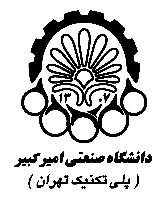 دانشگاه صنعتی امیرکبیردانشکده مهندسی نساجی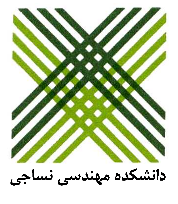 ردیفنام درسکد درسواحدگروهنوع درسدانشکده ارائه کننده1 اصلی  جبرانی2 اصلی  جبرانی